Revizyon Takip Tablosu1. AMAÇBu talimatın amacı Bilim ve Teknoloji Uygulama ve Araştırma Merkezi’nde bulunan UV Lamba ve Kabini kullanımına yönelik işlemleri belirtmektir.2. KAPSAMBu talimat Bilim ve Teknoloji Uygulama ve Araştırma Merkezi’nde bulunan UV Lamba ve Kabini kullanımını kapsar.3. TANIMLARBu talimatta tanımlanması gereken herhangi bir terim bulunmamaktadır.4. SORUMLULUKLARBu talimatın uygulanmasında Bilim ve Teknoloji Uygulama ve Araştırma Merkezi çalışanları sorumludur.5. UYGULAMACihazın perdesi açılarak incelenecek olan numune (genellikle TLC tabaka) kabin içine yerleştirilir.Cihaz üzerindeki “short wave” “long wave” yazılı düğmeye basılarak incelemek istediğimiz dalga boyuna göre (254nm ve 366nm) seçim yapılır. Gözleme işlemi cihaz üzerindeki gözlem penceresinden yapılır.İşlem bittikten sonra dalga boyu düğmesi mutlaka kapatılır(düğme orta konuma getirilir).Numune kabin dışına alınır.6. İLGİLİ DÖKÜMANLARFirma tarafından verilmiş cihaza ait kullanım kılavuzları.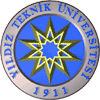 UV LAMBA VE KABİNİ KULLANIM TALİMATIDoküman NoTL-067UV LAMBA VE KABİNİ KULLANIM TALİMATIİlk Yayın Tarihi01.11.2013UV LAMBA VE KABİNİ KULLANIM TALİMATIRevizyon TarihiUV LAMBA VE KABİNİ KULLANIM TALİMATIRevizyon No00UV LAMBA VE KABİNİ KULLANIM TALİMATISayfa1/1REVİZYON NOTARİHAÇIKLAMA0001.11.2013İlk yayın.